SNAG Leader Application Form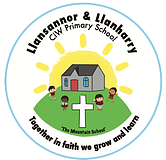 Please complete the questions below to apply for a position as SNAG Leader.Please complete and return this application form and return it to Miss Rees by 8th September 2017First NameSurnameClassWhy do you want to become a SNAG Leader?Why do you want to become a SNAG Leader?Why do you think it is important for us to be a healthy school?Why do you think it is important for us to be a healthy school?Give an example of something that you are responsible for either at home or school?Give an example of something that you are responsible for either at home or school?How do you think you can help promote a healthy lifestyle within our school?How do you think you can help promote a healthy lifestyle within our school?What skills and qualities do you have that will make you a good SNAG Leaders?What skills and qualities do you have that will make you a good SNAG Leaders?